階段の問題Curriki.org原典http://www.curriki.org/xwiki/bin/view/Coll_edc1/StaircaseActivity階段があります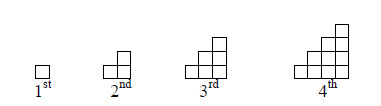 　　　　階段の段数＝１　　　＝２　　　　＝３　　　　　　＝４　　　　四角の数　＝１　　　＝３　　　　＝６　　　　　　＝１１次の階段の段数の階段に使われる四角の数は？　　段数＝１，２，３，４，５，６，７，８次の段数では？　　段数＝１０，１５，４０３．段数から必要な四角の数を求める方法を考えましょう